Brandon Jobnexus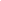 www.linkedin.com/in/brandonjobnexus | C: +555 XXXXXXXXX | brandonjobnexus@jobnexus.com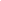 Executive ProfileAccomplished Human Resources Executive with a reputation for effectively aligning people strategy, development and leadership with the business and brand values | Extensive experience in high-volume, multi-unit, multinational retail and agricultural operations | An Honours graduate in Industrial Psychology (majoring in Labour Relations) with an Executive Development Diploma (cum laude) and a diploma in Business Management having just completed an MBA degree.A results-oriented leader effectively driving key transformation initiatives, people development and performance within complex, diverse and demanding environments. Key motivators are respect, recognition and reward for performance, continuous learning and relationship building.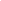 Career SummaryPosition					Company				DatesHR Consultant: Associate 			Yellowtreehub (Pty) Ltd			September 2017 – PresentHead of HR: Retail Operations			Woolworths (Pty) Ltd - TX			August 2008 – August 2017HR Business Partner				Woolworths (Pty) Ltd - TX			December 2005 – July 2008Employment Practices & Conditions Mgr	Woolworths (Pty) Ltd - TX			July 2003 – November 2005HR Manager					Woolworths (Pty) Ltd - TX			July 1999 – June 2003HR Officer					Westminster Produce (Pty) Ltd - TX		March 1995 – June 1999Education Summary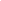 Institution					Qualification				DatesUniversity of Houston Business School	Master of Business Administration 	2016 - 2017University of Houston Business School	Executive Development Program 	2011University of Houston				Management Development Program    2002University of Houston				BA Honours (Industrial Psychology)	1993University of Houston				BA (Industrial Psychology)		1990 - 1992Professional Experience & Accomplishments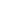 Position & Company:	HR Consultant: Associate at YellowtreehubDates:			September 2017 – Present	Focus/Responsibilities:Our work is focused on the creation of sustainable solutions that build organisation effectiveness and transformation through leadership, employee engagement, development and culture work. Position & Company:	Head of HR: Retail Operations at Woolworths (Pty) Ltd Woolworths Houston is a Woolworths Holding retail business operating in the Texas retail sector generating an annual turnover of approximately $35-million. The business has a headcount of over 10 000 employees. Sister Companies include Australian-based retailers David Jones and Country Road Group.Dates:			August 2008 – August 2017	Reporting line:		People DirectorFocus/Responsibilities:Responsible for co-creation of the People Strategy for the Retail Operations Group (comprised of Corporate Stores, Selling Operations, Africa; Real Estate Development and Online business units) and the sustainable implementation thereof with a key focus on EVP alignment to the Woolworths BrandDirect accountability for a budget of $50M and indirect accountability for direct staff costs.Accomplishments:Played a leading role in transforming the employee experience for management and staff in stores resulting in significantly improved morale, productivity and profitability.Led the HR strategy design and execution.Multiple recipient of the CEO Difference Awards for outstanding contribution toward strategy executionPosition & Company:	HR Business Partner at Woolworths (Pty) Ltd Dates: 			December 2005 – July 2008Reporting line:		Head of HRFocus/Responsibilities:	Responsible for delivery of a comprehensive professional HR service to various Product and Support Business Units including Marketing; Homeware; Finance; Corporate Governance; Financial Services; Directorate; Supply ChainFacilitating and enabling people best practiceAccomplishments:Effective implementation of People Strategy across corporate support and operations business unitsPlayed a key and active role leading and coaching the HR and retail teamsMultiple recipient of the Woolies Difference Award for leadership excellencePosition & Company:  	Employment Practices & Conditions Manager at Woolworths (Pty) LtdDates:			July 2003 – November 2005Reporting line: 		Head of Employee RelationsFocus/Responsibilities:	Accountable for ensuring legally compliant, aligned employment practices across the Woolworths business as well as best practice employment policies and practicesRepresenting the company in collective and individual external dispute resolution processesResponsible for Internal Communication portfolio for the businessAccomplishments:Made a significant contribution toward ensuring legally compliant, aligned and best practice employment practices and conditions throughout the businessEditor of the August 2005 edition of Shop Talk Magazine.Position & Company:  	HR Manager at Woolworths (Pty) LtdDates:			July 1999 – June 2003Reporting line:		Divisional HR Business PartnerFocus/Responsibilities:Accomplishments:Aligning focus of retail teams on productivity and people development with very positive results.Multiple recipient of the Woolies Difference Award for outstanding contribution to people development and welfare.Project team member ensuring the effective implementation of the company Labour Scheduling Project.Position & Company:  	HR Officer at Westminster Produce (Pty) LtdDates:			Reporting line:Focus/Responsibilities:Responsible for the establishment of the HR function for a large deciduous fruit production, export and marketing company with a focus on managing the unionisation processResponsible for the full ambit of the HR function including end-to-end employee lifecycle eventsRepresented the company during all union recognition and wage negotiations as well as internal and external dispute resolution processes Accomplishments:Successfully established the HR functionStabilized and improved employee relations between management and staffRestructured the workforce with significant improvements to productivityReferees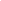 1st Referer Name: Designation, Company NameRelationship: Executive head of several projects I worked on; Long-standing work and personal relationshipabc@gmail.com 2nd Referer Name: Designation, Company NameRelationship: Previous Line Partner (Group Director: ROG, Woolworths)xyz@gmail.com3rd Referer Name: Designation, Company NameRelationship: Previous Line Partner (Group Director: ROG, Woolworths)123@gmail.comPersonal Interests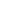 Socialising with family and friends; travel; golf; cycling; reading